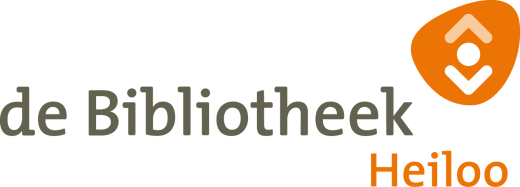 Kinderen, ouders en sociale media
Thema-ouderavond 18 mei 2015	* HandreikingenHoofdtip:Houd verbinding met uw kindHoe?Laat uw ingevulde formulier zien en praat erover met uw kind. Zijn er veel verschillen met wat u op het internet doet en wat uw kind doet? Vraag regelmatig naar de belevenissen van uw zoon of dochter op het web. Het levert openheid, vertrouwen en een gevoel van veiligheid en houvast op voor uw kind. Stel echte vragen. 	Een vraag is pas een echte vraag als: 	u het antwoord niet weet	er geen verwijt doorklinktu oprecht geïnteresseerd bent in het antwoorder geen goed of fout antwoord gegeven kan worden. Vraag af en toe of u mee mag kijken met wat uw kind doet. Maak zelf eens een account aan en kijk rond. Ervaar! (hoe leuk het is…) Google (samen) de naam van uw kind en kijk wat er verschijnt. Maak uw kind steeds opmerkzaam op de gevolgen van zijn/haar gedrag, omdat kinderen in deze leeftijd nog niet het vermogen hebben om dat zelf te overzien. Maak afspraken met elkaar en herhaal ze. Net als in het verkeer…Handig om te bezoeken: Mediawijsheid: www.mijnkindonline.nlwww.mediaopvoeding.nlwww.mijndigitalewereld.nlwww.mediawijsheid.nlApps en sites: www.mediasmarties.nlwww.ikind.nlKinder Media AwardsBij problemen: www.digitaalpesten.nlwww.meldknop.nlwww.veiliginternetten.nl